                      Kaart 1                      Kaart 1                      Kaart 1                      Kaart 1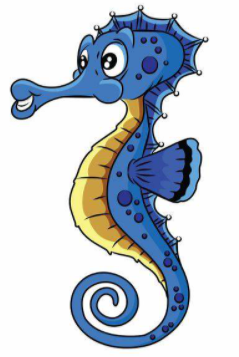 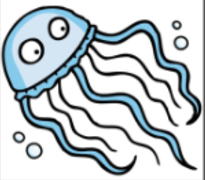 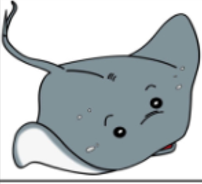 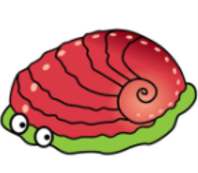     zeepaard       kwal       rog    zeeslak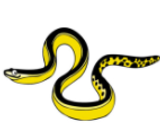 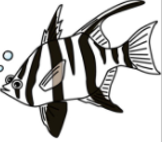 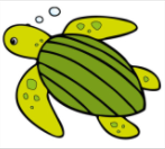 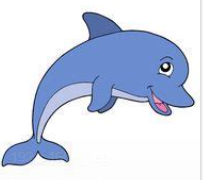        paling    zebravis   schildpad    dolfijn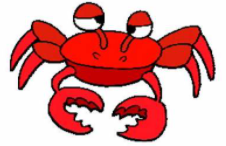 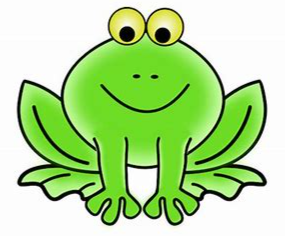 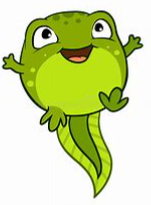 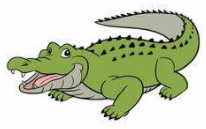         krab    kikker  kikkervisje     krokodil   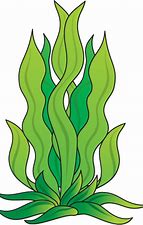 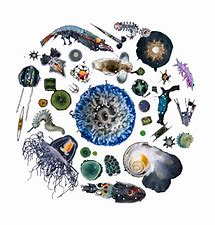 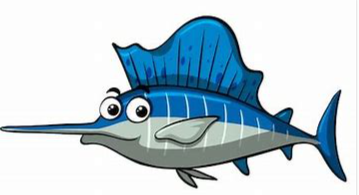 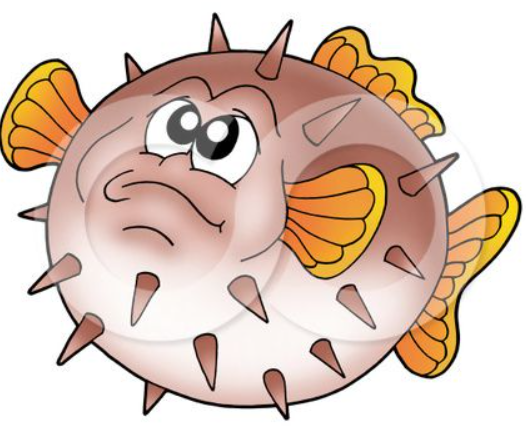      zeewier   plankton   zwaardvis   ballonvis                     Kaart 2                     Kaart 2                     Kaart 2                     Kaart 2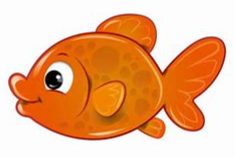 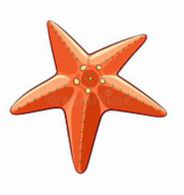 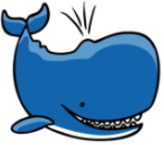 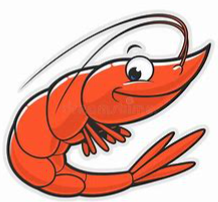     goudvis     zeester     walvis     garnaal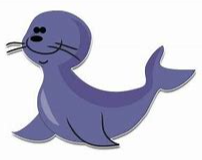 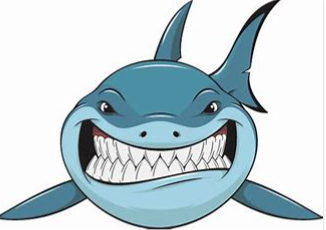 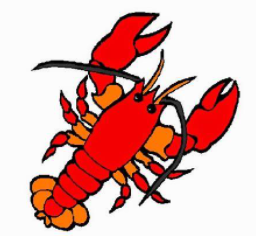 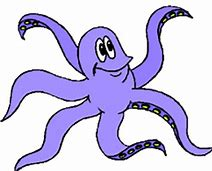    zeehond          haai    kreeft    inktvis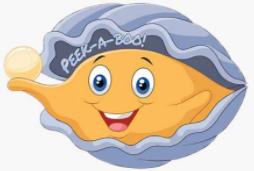 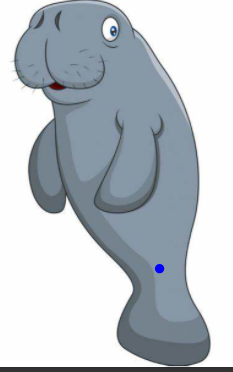 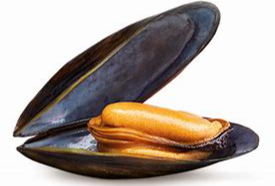 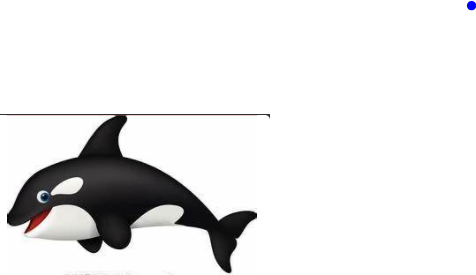       oester      zeekoe  mossel     orka       zeewier   plankton   zwaardvis   ballonvis                       Kaart 3                       Kaart 3                       Kaart 3                       Kaart 3   schildpad    dolfijn   zeehond          haai  kikkervisje     krokodil         oester      zeekoe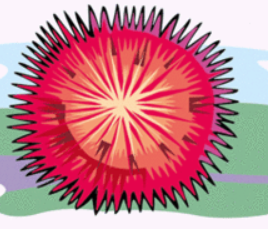 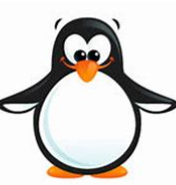 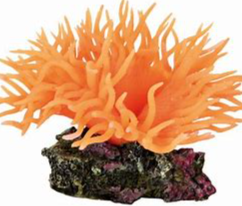 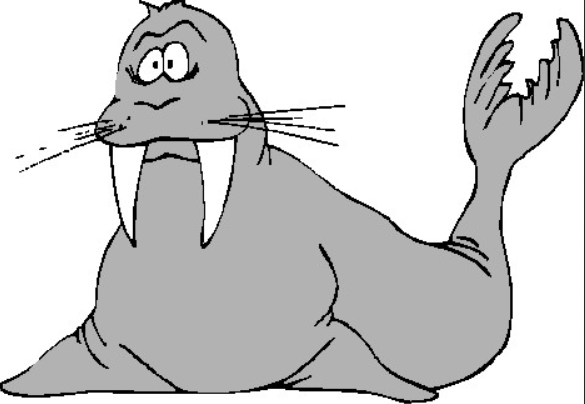   zee-egel     pinguïn   anemoon     walrus     zeewier   plankton   zwaardvis   ballonvis                        Kaart 4                        Kaart 4                        Kaart 4                        Kaart 4       rog    zeeslak    goudvis     zeester   schildpad    dolfijn   zeehond          haai  kikkervisje     krokodil         oester      zeekoe     zeewier   plankton   zwaardvis   ballonvis                      Kaart 5                      Kaart 5                      Kaart 5                      Kaart 5        krab    kikker  kikkervisje     krokodil   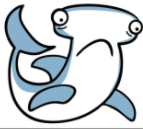 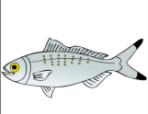      hamerhaai      voorn  zee-egel     pinguïn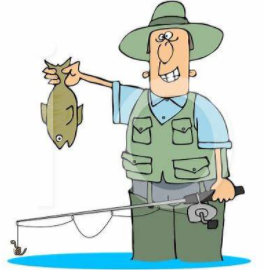 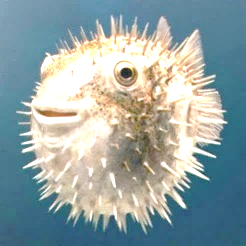 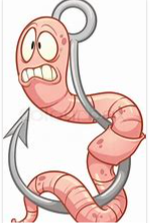 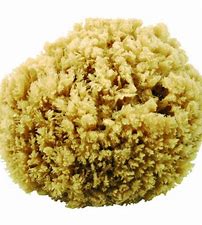       visser    egelvis     zeepier      spons     zeewier   plankton   zwaardvis   ballonvis                         Kaart 6                         Kaart 6                         Kaart 6                         Kaart 6      oester      zeekoe  mossel     orka  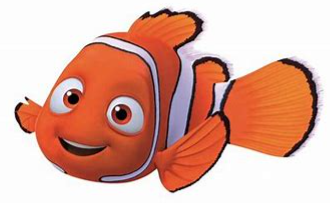 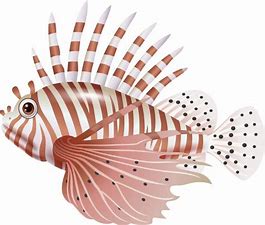    anemoon     walrus   Nemoleeuwenvis     zeewier   plankton   zwaardvis   ballonvis    zeeslak    goudvis     zeester     walvis                        Kaart 7                        Kaart 7                        Kaart 7                        Kaart 7  kikkervisje     krokodil         oester      zeekoe  zee-egel     pinguïn   anemoon     walrus     zeepier      spons     zeewier   plankton    zeeslak    goudvis     zeester     walvis                       Kaart 8                       Kaart 8                       Kaart 8                       Kaart 8   zeehond          haai    kreeft    inktvis      oester      zeekoe  mossel     orka     anemoon     walrus   Nemoleeuwenvis    zeeslak    goudvis     zeester     walvis                     Kaart 9                     Kaart 9                     Kaart 9                     Kaart 9    kikker  kikkervisje     krokodil         oester      voorn  zee-egel     pinguïn   anemoon    egelvis     zeepier      spons     zeewier    zeeslak    goudvis     zeester     walvis                      Kaart 10                      Kaart 10                      Kaart 10                      Kaart 10    zeepaard       kwal     walvis     garnaal       paling    zebravis    kreeft    inktvis        krab    kikker  mossel     orka  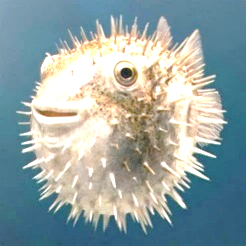       visser    egelvis     zeepier      spons                      Kaart 11                      Kaart 11                      Kaart 11                      Kaart 11       rog    zeeslak     walvis     garnaal   schildpad    dolfijn    kreeft    inktvis  kikkervisje     krokodil     mossel     orka        visser    egelvis     zeepier      spons                       Kaart 12                       Kaart 12                       Kaart 12                       Kaart 12    zebravis   schildpad       haai    kreeft    kikker  kikkervisje        zeekoe  mossel      voorn  zee-egel     walrus   Nemo      visser    egelvis     zeepier      spons                     Kaart 13                     Kaart 13                     Kaart 13                     Kaart 13    zeepaard       kwal       rog    zeeslak    goudvis     zeester     walvis     garnaal   schildpad    dolfijn   zeehond          haai      visser    egelvis     zeepier      spons                       Kaart 14                       Kaart 14                       Kaart 14                       Kaart 14       paling    zebravis   schildpad    dolfijn   zeehond          haai    kreeft    inktvis  kikkervisje     krokodil         oester      zeekoe      visser    egelvis     zeepier      spons                      Kaart 15                      Kaart 15                      Kaart 15                      Kaart 15        krab    kikker  kikkervisje     krokodil         oester      zeekoe  mossel     orka    zee-egel     pinguïn   anemoon     walrus      visser    egelvis     zeepier      spons                      Kaart 16                      Kaart 16                      Kaart 16                      Kaart 16     hamerhaai      voorn  zee-egel     pinguïn   anemoon     walrus   Nemoleeuwenvis     zeepier      spons     zeewier   plankton   schildpad    dolfijn   zeehond          haai                       Kaart 17                       Kaart 17                       Kaart 17                       Kaart 17      visser    egelvis     zeepier      spons     zeewier   plankton   zwaardvis   ballonvis       rog    zeeslak    goudvis     zeester   schildpad    dolfijn   zeehond          haai                     Kaart 18                     Kaart 18                     Kaart 18                     Kaart 18    zeeslak    goudvis     zeester     walvis       paling    zebravis   schildpad    dolfijn   krokodil         oester      zeekoe  mossel  zee-egel     pinguïn   anemoon     walrus                      Kaart 19                      Kaart 19                      Kaart 19                      Kaart 19   krokodil         oester      zeekoe  mossel    zeepaard       kwal       rog    zeeslak    egelvis     zeepier      spons     zeewier   schildpad    dolfijn   zeehond          haai                                       Kaart 20                                       Kaart 20                                       Kaart 20                                       Kaart 20   plankton   zwaardvis   ballonvis       paling    dolfijn   zeehond          haai        krab      zeekoe  mossel     orka       hamerhaai       rog    zeeslak    goudvis     zeester                       Kaart 21                       Kaart 21                       Kaart 21                       Kaart 21    zeester     walvis   krokodil         oester       haai    kreeft     pinguïn   anemoon       spons    zeewier    plankton    zwaardvis    zebravis   schildpad    dolfijn   zeehond                         Kaart 22                      Kaart 22                      Kaart 22                      Kaart 22      zeekoe  mossel    kikker  kikkervisje       walrus   Nemo      voorn  zee-egel   plankton   zwaardvis    egelvis     zeepier       rog    zeeslak    goudvis     zeester                      Kaart 23                      Kaart 23                      Kaart 23                      Kaart 23     hamerhaai      voorn       haai    kreeft      visser    egelvis      zeekoe  mossel    zeepaard       kwal     pinguïn   anemoon       rog    zeeslak    goudvis     zeester                        Kaart 24                        Kaart 24                        Kaart 24                        Kaart 24                        Kaart 24    goudvis     zeester     walvis     zeepier     zeepier     walrus   Nemo        krab        krab    kikker   plankton   zwaardvis   hamerhaai   hamerhaai      voorn   anemoon     walrus        haaileeuwenvis                       Kaart 25                       Kaart 25                       Kaart 25                       Kaart 25   schildpad    dolfijn   zeehond        pinguïn  kikkervisje     krokodil         oester      spons   Nemoleeuwenvis   zwaardvis   ballonvis zeepaard       kwal       rog    zeeslak                      Kaart 26                      Kaart 26                      Kaart 26                      Kaart 26                      Kaart 26       rog    zeeslak    goudvis     zeester    zeester      voorn  zee-egel     pinguïn   anemoon   anemoon      visser    egelvis  kikkervisje     krokodil       zebravis   schildpad    dolfijn   zeehond                         Kaart 27                      Kaart 27                      Kaart 27                      Kaart 27        krab       haai    inktvis  kikkervisje       hamerhaai      zeekoe     orka    zee-egel      visser     walrusleeuwenvis     zeepier    zeepaard       kwal       rog    zeeslak                     Kaart 28                     Kaart 28                     Kaart 28                     Kaart 28   krokodil         oester      zeekoe  mossel    goudvis     zeester     walvis     garnaal     pinguïn   anemoon     walrus   Nemo    zebravis   schildpad    dolfijn   zeehond                          Kaart 29                       Kaart 29                       Kaart 29                       Kaart 29     pinguïn   anemoon     walrus   Nemo    zeester     walvis   schildpad    dolfijn       haai    kreeft  kikkervisje     krokodil       zeepaard       kwal       rog    zeeslak                     Kaart 30                     Kaart 30                     Kaart 30                     Kaart 30                     Kaart 30       kwal       rog  zee-egel     pinguïn     pinguïn    zebravis   schildpad     zeepier      spons      spons     walvis     garnaal     hamerhaai     hamerhaai      voorn      voorn    zeepaard      Nemo      zeester      zeester    zeeslak    zeeslak                       Kaart 31                       Kaart 31                       Kaart 31                       Kaart 31                       Kaart 31                       Kaart 31   krokodil         oester        krab    kikker    kikker    kikker     pinguïn   anemoon   hamerhaai      voorn      voorn      voorn    plankton    zwaardvis       haai       haai    kreeft      visser     zeepier      zeekoe      zeekoe  mossel                         Kaart 32                         Kaart 32                         Kaart 32                         Kaart 32      oester      zeekoe       rog    zeeslak    zeeslak   anemoon     walrus   ballonvis       paling       paling     zeewier   plankton       haai        krab        krab     pinguïn       visser   hamerhaai      voorn                      Kaart 33                      Kaart 33                      Kaart 33                      Kaart 33                      Kaart 33       rog    zeeslak    goudvis     goudvis     kikker      voorn  zee-egel     pinguïn     pinguïn     paling     zebravis   schildpad     zeepier     zeepier      spons    dolfijn   zeehond      anemoon   hamerhaai   hamerhaai                      Kaart 34                      Kaart 34                      Kaart 34                      Kaart 34                      Kaart 34   krokodil         oester      zeekoe  mossel  mossel    zeepaard       kwal       rog    zeeslak    zeeslak     hamerhaai      voorn  kikkervisje    kikkervisje     krokodil         zeester      dolfijn   zwaardvis   zwaardvis   ballonvis                        Kaart 35                                                                                      Kaart 35                                                                                      Kaart 35                                                                                      Kaart 35                                                                                      Kaart 35                                                                  zeepaard    zeeslak      zeekoe  mossel  mossel       paling    dolfijn       rog    zeeslak    zeeslak        krab   krokodil     kikkervisje    kikkervisje       zeester     zeester     zeewier   ballonvis   zwaardvis   zwaardvis      voorn      voorn                       Kaart 36                       Kaart 36                       Kaart 36                       Kaart 36   schildpad    dolfijn    zeepaard       kwal  kikkervisje     krokodil        hamerhaai      voorn  zee-egel     pinguïn      zeester      dolfijn     zeewier   plankton    egelvis     zeepier                     Kaart 37                     Kaart 37                     Kaart 37                     Kaart 37                     Kaart 37    kikker  kikkervisje      zeepaard    zeepaard       kwal      voorn  zee-egel     hamerhaai     hamerhaai     mossel    egelvis     zeepier      oester      zeekoe      zeekoe    zeeslak    goudvis       krokodil       rog       rog                        Kaart 38                        Kaart 38                        Kaart 38                        Kaart 38  kikkervisje     krokodil       zebravis   schildpad        krab  hamerhaai  zeeslak     zeester     zeewier   ballonvis   zwaardvis      voorn      visser    egelvis      zeekoe  mossel